Your recent request for information is replicated below, together with our response.1 : The Total Number of Special Constables in your organisation on 31/03/2024 using Self-Defined Ethnicity – 18+1 standard. Police Scotland use the categories noted within the Census for Scotland and our staff provide their personal sensitive data on a voluntary basis.The data at 31/03/2024 is in the process of being collated and analysed and is unavailable at the time this request has been made, as such, in terms of Section 17 of the Act, I can confirm that the complete information you have requested is not held by Police Scotland.The Special Constable Workforce Profile by Race has been provided at 31/03/2023. For the protected characteristic of Race, the ethnic origin categories have been categorised and published in the following way.• Black Minority Ethic - Mixed or Multiple Ethnic Group, Asian Pakistani, Asian Indian, Asian Bangladeshi, Asian Chinese, Asian Other, African, African Other, Caribbean, Black, Caribbean or Black Other, Arab and Other Ethnic Group. • White Minority - White Irish, White Gypsy/Traveller, White Polish and White Other.• All Other White British - White English, White Northern Irish, White Welsh and White Other British.Special Constable Workforce Profile by Race at 31/03/20232 : How many Specials hold Independent Patrol Status (IPS) under IP4SC, or how many hold Qualified Special Constable (QSC) status if the force uses SCLP/PEQF on 31/03/2024.3 : The number of Male and Female Specials holding Special Sergeant Grade on 31/03/2024 using Self-Defined Ethnicity – 18+1 standard.4 : The number of Male and Female Specials holding Special Inspector Grade on 31/03/2024 using Self-Defined Ethnicity – 18+1 standard.5 : The number of Male and Female Specials holding grade of Special Chief Inspector or above if the grades are used on 31/03/2024 using Self-Defined Ethnicity – 18+1 standard.Police Scotland Special Constables do not have Independent Patrol Status (IPS) and Specials do not have ranks, therefore, the information sought is not held by Police Scotland and section 17 of the Act therefore applies.If you require any further assistance, please contact us quoting the reference above.You can request a review of this response within the next 40 working days by email or by letter (Information Management - FOI, Police Scotland, Clyde Gateway, 2 French Street, Dalmarnock, G40 4EH).  Requests must include the reason for your dissatisfaction.If you remain dissatisfied following our review response, you can appeal to the Office of the Scottish Information Commissioner (OSIC) within 6 months - online, by email or by letter (OSIC, Kinburn Castle, Doubledykes Road, St Andrews, KY16 9DS).Following an OSIC appeal, you can appeal to the Court of Session on a point of law only. This response will be added to our Disclosure Log in seven days' time.Every effort has been taken to ensure our response is as accessible as possible. If you require this response to be provided in an alternative format, please let us know.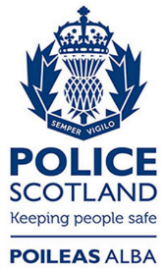 Freedom of Information ResponseOur reference:  FOI 24-0907Responded to:  17 April 2024Ethnic Origin at 31/03/2023Special Constable %Special Constable No.White Scottish67.73%277All Other White British8.56%35White Minority2.93%12Black Minority Ethnic2.20%9Choose not to disclose2.20%9Not recorded16.38%67